online lessons – lIvI) Escolha “true” para figuras com a legenda correta e “false” para as figuras com a legenda errada.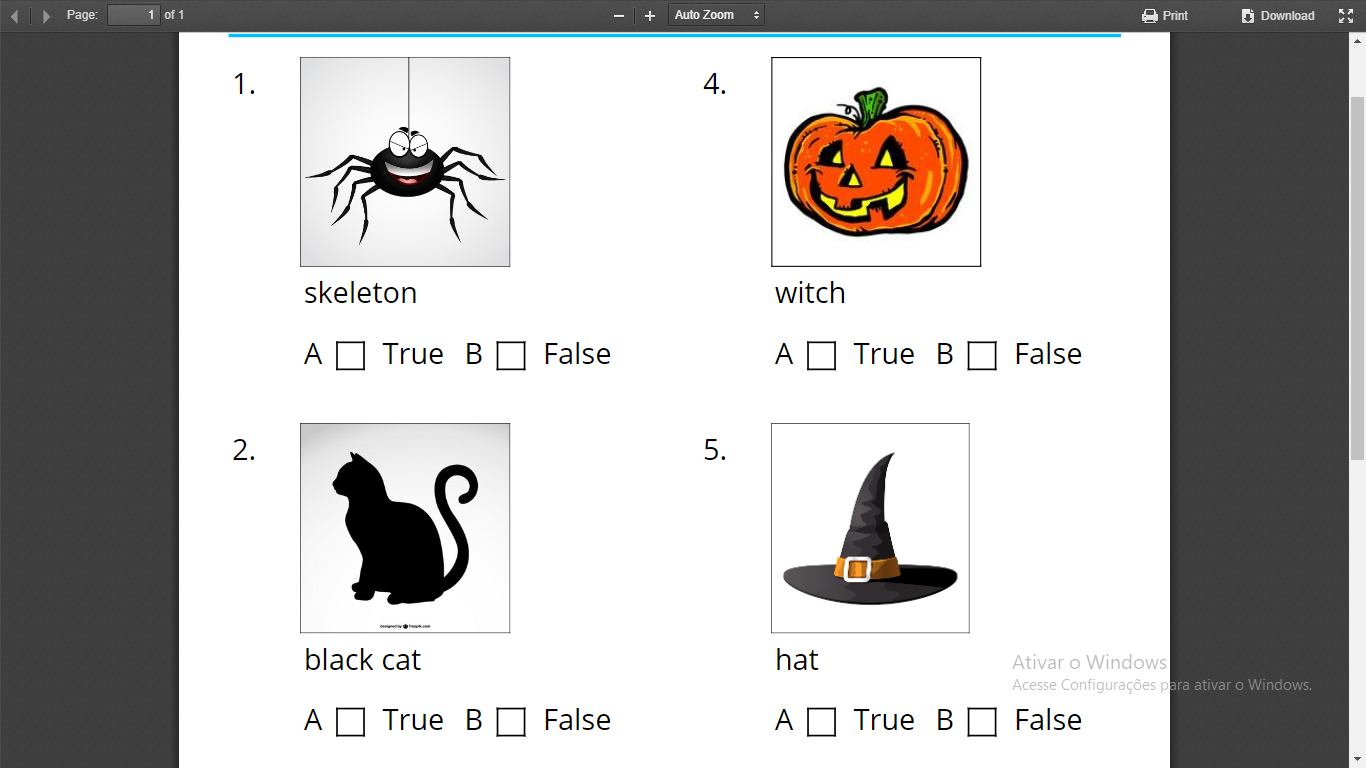 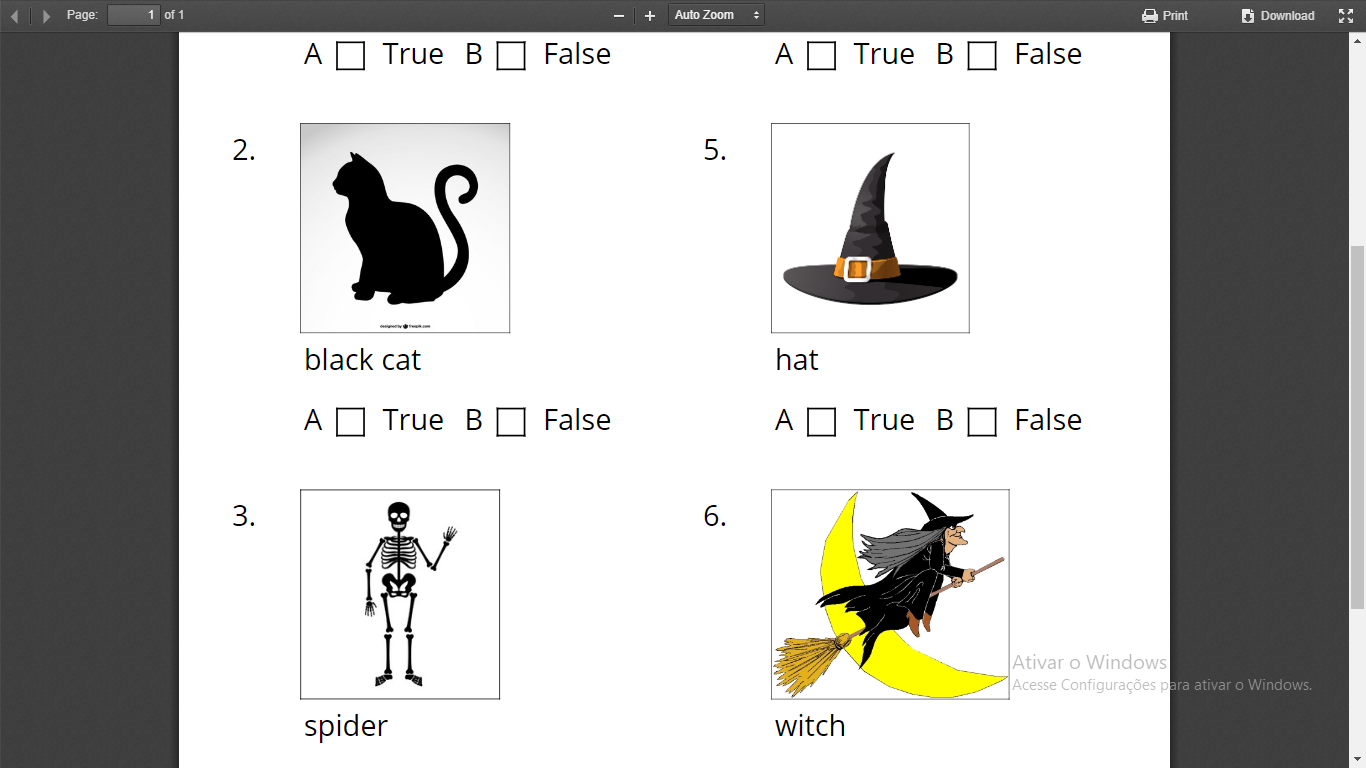 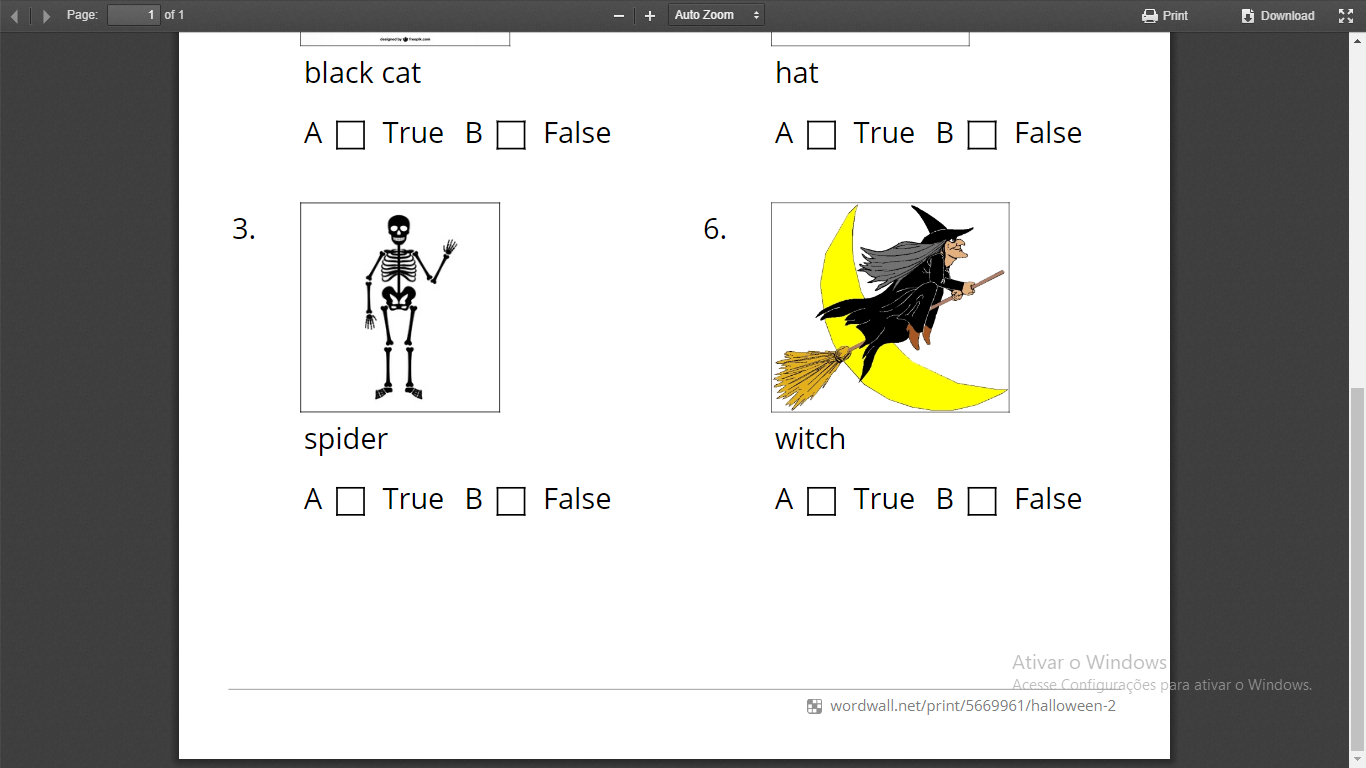 II) Que fantasia de Halloween você gostaria de usar? Desenhe no espaço abaixo e escreva o nome dela em inglês!
